UVJEŽBAJMO REZANJE PAPIRA PO ZADANOJ CRTI!ZADATAK: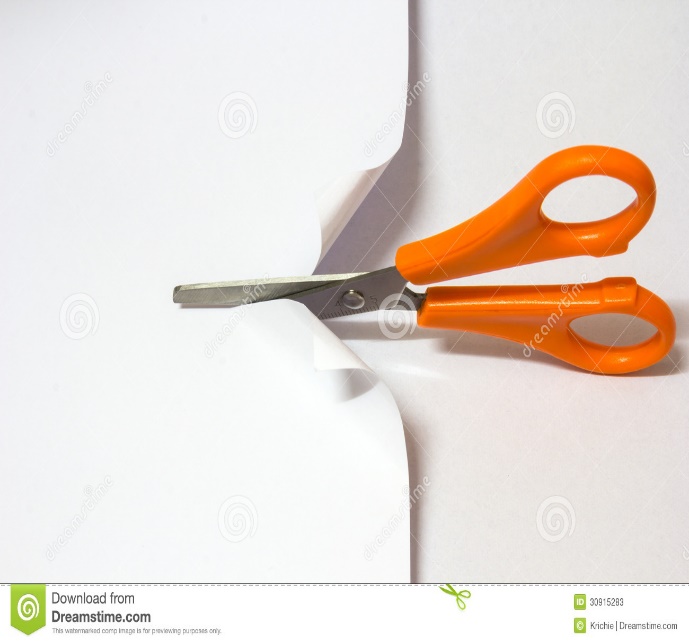 REŽI PAPIR ZADANOM CRTOM (PRILOG JE DOLJE).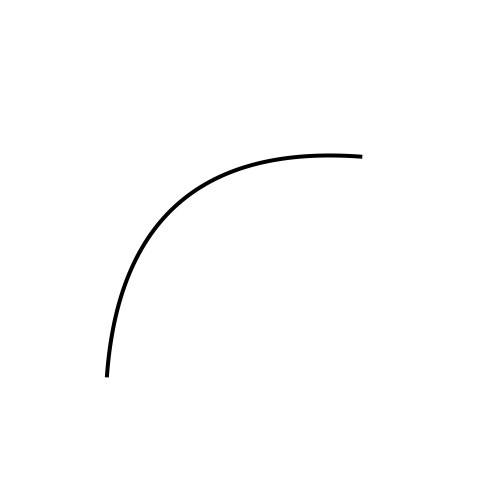 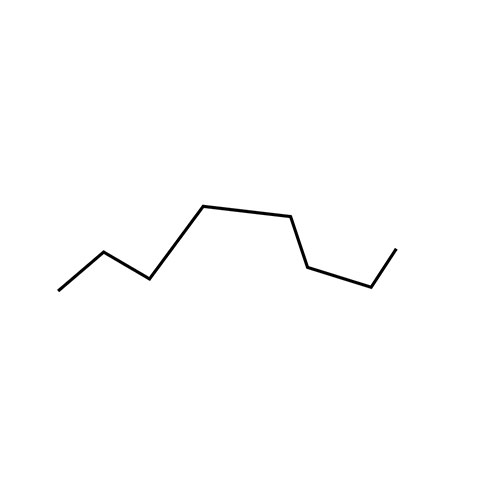 